«Никто не забыт…»Работу выполнила: Гаврилова Ульяна, ученица 1 А классаМБОУ «СОШ № 56» г. Чебоксары.Ярхунова (Чумышева) Наталия Константиновна1918-1993 гг.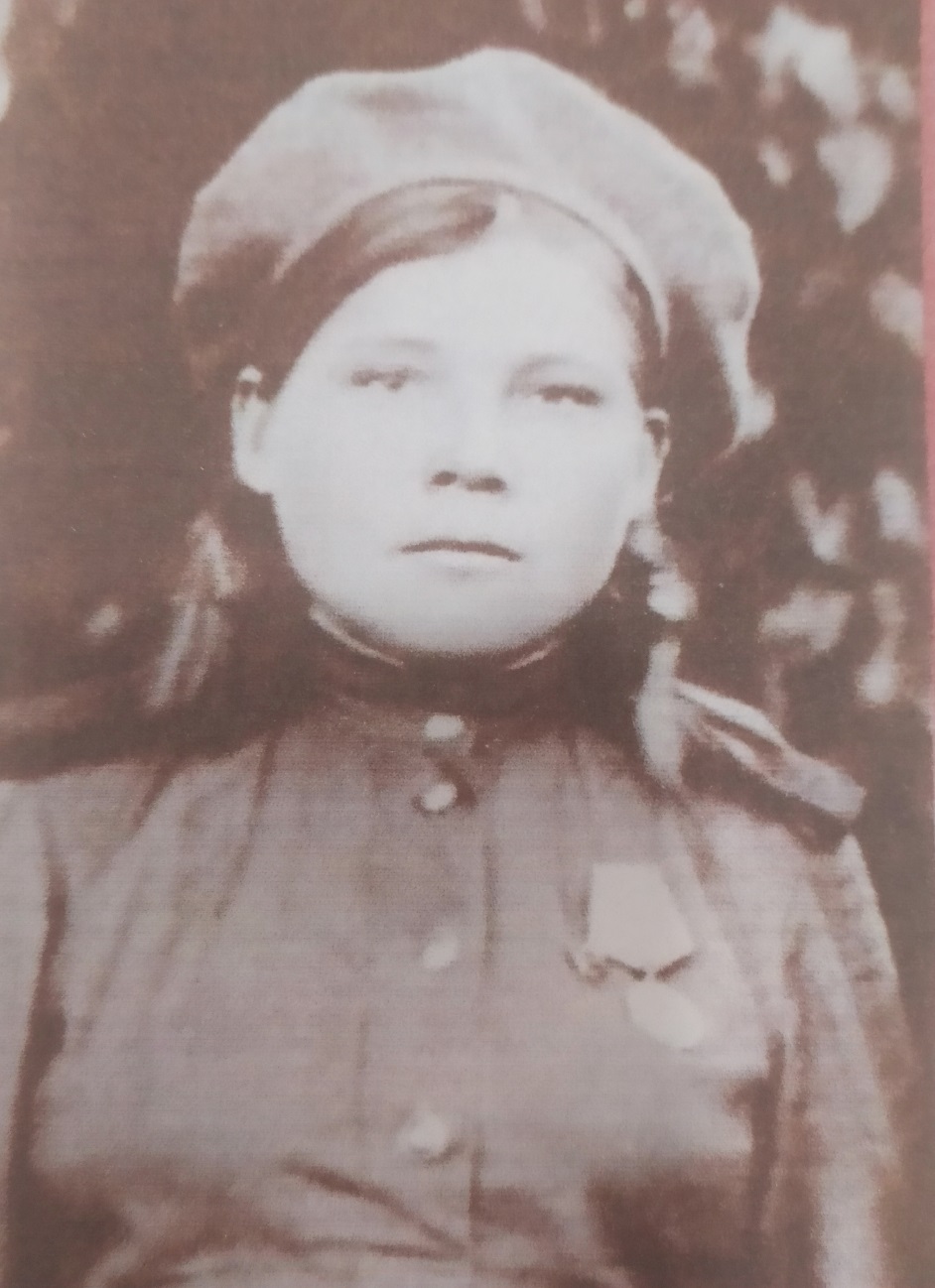 Моя прапрабабушка, Ярхунова Наталия Константиновна, родилась в 1918 году Чувашской АССР Янтиковского района, деревня Тюмерево.Наталия Константиновна в 1937 году начала работать санитаркой в Тюмеревской больнице, призывалась на военную службу Янтиковским РВК в июне 1942 года рядовым – санитаром в отдельно–дорожно–строительный батальон № 136. Участвовала в боевых сражениях с Японией.Наталия Константиновна награждена медалями за боевые заслуги, за оборону Советского заполярья, за победу над Японией.Демобилизована осенью 1945 года. Работала санитаркой в Тюмеревской больнице 25 лет. Она была почётной гражданкой. Умерла в 1993 году.Я горжусь своей прапрабабушкой! Мы её будем помнить всегда!